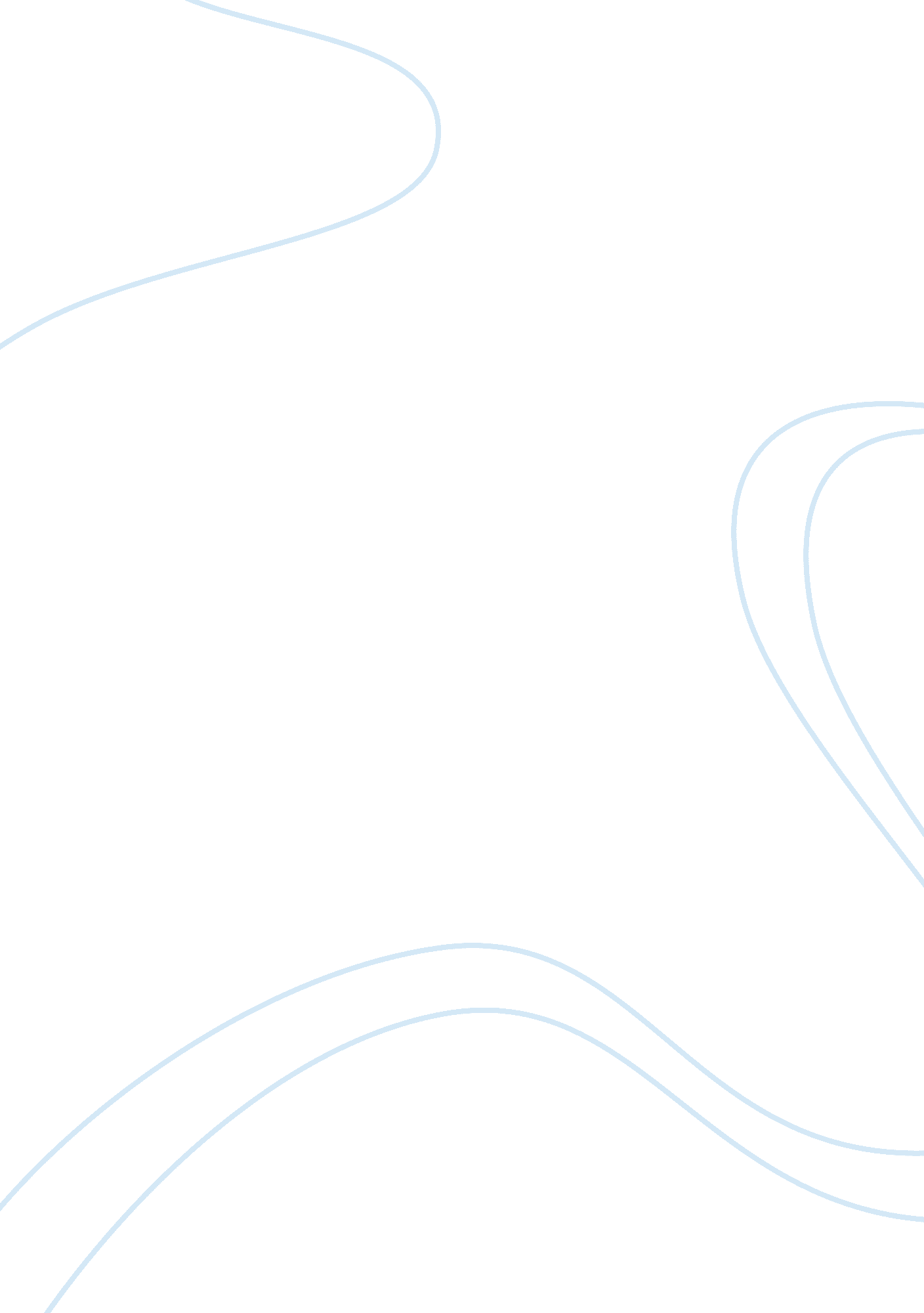 Agrarian reform: a struggle for social justiceGovernment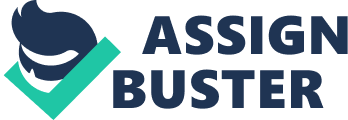 The paper entitled “ Agrarian Reform: A Struggle forSocial Justice” aims to give the current status of agrarian reform in the Philippines. It also aims to provide the struggle of Filipinos for social justice in the implementation of the Comprehensive Agrarian Reform Program (CARP). This paper aims to explain why land reform is slow here in our country. This will also try to shed light on what agrarian reform is and will give the clear and precise Comprehensive Agrarian Reform Law. Furthermore, this paper will also tackle the issues involving the fairness of social justice in the agrarian reform. A part of this paper is also given for the land conversions and other ways to circumvent CARP. Outline I. Introduction & Objectives A. Specific objectives 
II. Background Information 
A. Comprehensive Agrarian Reform Program (CARP) in the Philippines 1. History 
2. Definition 
3. Purpose 
B. Social Justice in the Philippines 
1. History 
2. Definition 
3. Purpose 
III. Analysis & Discussion 
A. Issues on the agrarian reform implementation in the Philippines 
B. Reasons for the slow implementation of agrarian reform 
C. Land Conversions and other ways to circumvent CARP 
IV. Conclusion 
V. References 
Cornista, L. B. (1987). The Comprehensive Agrarian Reform Program: An Analysis of its Policies and Processes. Laguna: University of the Philippines. Lopez, A. P. (2003). Batas: The Uncompleted Historic Mandate, Quezon City: DAR. Sebucao, J. T. (1995). The Comprehensive Agrarian Reform Program (CARP) as critically viewed by the DAR officials and beneficiaries: its economic and educational contribution. Annotated Bibliography 1. The Comprehensive Agrarian Reform Program : an analysis of its policies and processes This book provides information about the policies and processes of the Comprehensive Agrarian Reform Program. 2. Batas: The Uncompleted Historic Mandate This book is about Comprehensive Agrarian Reform Program in the Philippines and provides information on the history of land reforms in our country. This also provides information on the government policies regarding land reform in our country. 3. The Comprehensive Agrarian Reform Program (CARP) as critically viewed by the DAR officials and beneficiaries This book provides the analysis of DAR officials and beneficiaries on what the Comprehensive Agrarian Reform Program (CARP) is. 